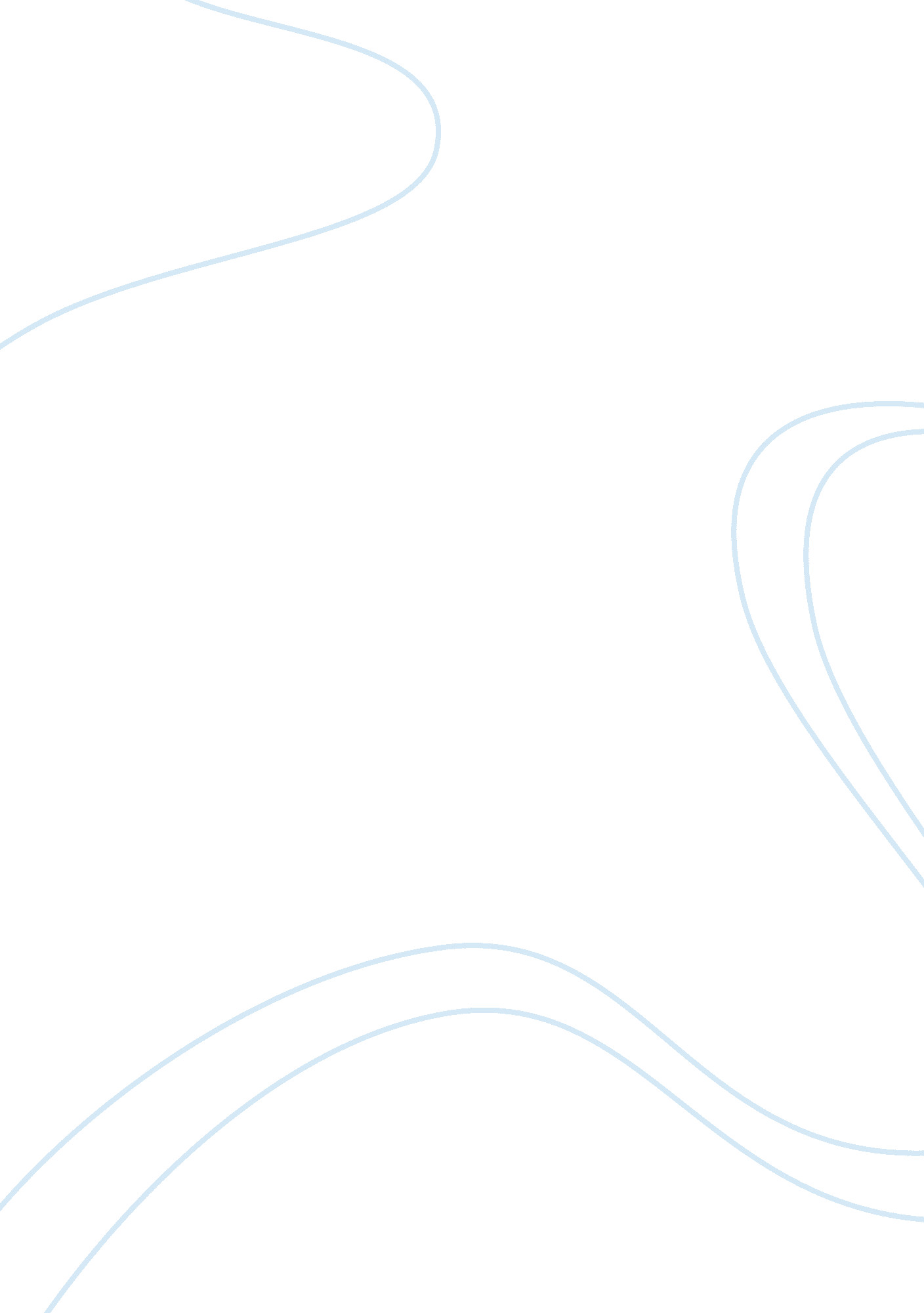 Integration across a range of learning areas education essayEducation, Learning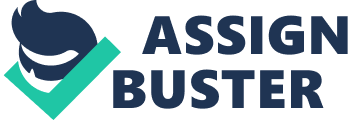 \n[toc title="Table of Contents"]\n \n \t The usage of oppugning in a constructivist environment. \n \t The usage of drama in a rich environment. \n \t The ongoing nature of appraisal and planning for learning. \n \t Mathematical content cognition. \n \t The usage of relevant course of study paperss. \n \t The usage of hands-on resources and manipulative 's. \n \t Developmental spheres, temperaments and larning manners. \n \n[/toc]\n \n The universe around us is non compartmentalised or fragmented, nor are experiences and activities wholly independent of each other. This mixture and blend of experiences are all inter-related and do up the tapestry of life. On a similar note, the taught course of study should reflect this integrating to more efficaciously prosecute immature scholars in an educational procedure which consists of mostly complimentary countries of acquisition. Integrated acquisition is far from a new construct but until latemathematicshas struggled to incorporate successfully with other topics. Whilst there is no remarkable educational theoretical account that can be adhered to, the premiss remains ; that of taking several topics and incorporating them with one another with the purpose of larning going enhanced exponentially across all involved capable countries. Mathematicss has such a wide range of application it is wholly appropriate that it should be integrated prolifically across a scope of capable countries. Integration works more efficaciously when there is a clear point of focal point for curricular countries to aim. This synergism of capable countries with a specific end can so complement each other in a much more valuable mode. Advantages of integrating include: Can profit students in apprehension and appreciating links between capable subjects, and a better apprehension of how this relates to life. It can relieve planning force per unit area on instructors. Curricular thoughts are connected. Boundaries sometimes related to learning a specific subject can be eschewed. It can supply a valuable tool for support. More significance and relevancy can be taken from the larning experience. Some disadvantages include: Additional planning of plans is required in order for different topics to be coordinated and to run at the same time. This besides means that a closerespectto context and clip is indispensable if the integrating plan is to be effectual. If this is non considered so the consequence can really go damaging. The pureness of some capable countries ( including the existent range of the subject ) can go baffled or lost if attending is non paid. More expertness is required on behalf of the instructors in order to maximize acquisition by effectual integrating. ( Maude, 2001 ) The usage of oppugning in a constructivist environment. 'In order to protect students ' self-pride and develop assurance, it is of import that oppugning takes topographic point in an encouraging and supportive ambiance ' ( Kyriacou, 1986 ) . Constructivism is a theory about how people learn based on scientific survey andobservation. It states that through a procedure of experience and contemplation we develop ( or concept ) our ain apprehension of the universe. New experiences are reconciled with old thoughts and apprehension, sometimes changing old beliefs and sometimes going disregarded as irrelevant compared to these old beliefs. Questioning is of import when following a constructivist attack to instruction. Through pertinent oppugning pedagogues can help pupils in the building of their cognition instead than reproducing lists of facts for memorization. Questioning students is an of import tool in helping enquiry based acquisition activities and job resolution. Constructivist instruction should animate the pupils ' natural wonder and desire to larn how things work. Learners should be engaged by using their existing theories and experience and finally organizing valid decisions based on their findings. ( Brooks & A ; Brooks, 1993 ) The usage of drama in a rich environment. The physicalenvironmentholds great power for learning possible. The environment can impact mathematical acquisition and instructors should take great attention to see how their schoolroom infinite can be arranged in order to advance kids 's mathematical acquisition experience. ( Carol & A ; Galper, 2001 ) The mathematically rich larning environment can be farther enhanced with drama, supplying puils the chance to see and prosecute with mathematics whilst seeing grownups apply these techniques in real-world scenarios. Supplying a mathematically rich larning infinite can better the students mathematical accomplishments by rote. 'In adult-guided schoolrooms, instructors provide scaffolding by introducingaˆ¦ stuffs in the drama Centres and discoursing with kids how to utilize materialsaˆ¦ The pupils in those schoolrooms, in bend used more printed stuffs with attending to their printed facets and produced more printed stuffs than pupils in schoolrooms with no specific instructor counsel ' ( Gunn, Simmons & A ; Kameenui, 1995 ) . The ongoing nature of appraisal and planning for learning. The procedure of designation, reading and turn toing the acquisition of pupils is the kernel of appraisal. The intent of appraisal is chiefly to supply information on the advancement and ongoing accomplishment of scholars in order to set up a way for future educational scheduling. It is important to describe this appraisal in order to inform and back up farther instruction via the proviso of of import feedback to the students themselves, their other instructors and their parents. Appraisal in the schoolroom is a cardinal component of developing larning schemes. In a competitory universe which is rapidly altering it is of import to develop citizens who are competent and capable of independent and flexible idea. It is besides of import that these citizens can believe for themselves. Certain appraisal schemes are more suitable to peculiar course of study results than others and it is of import for instructors to develop relevant schemes which are appropriate to the topic or method which they are using. ( Black & A ; Wiliam, A 1998 ) Mathematical content cognition. It is of import for instructors to develop a sound apprehension of their topic. When learning mathematics it is important for instructors to non merely develop an apprehension of of import mathematic constructs but they should besides be able to explicitly appreciate the connexions on a cardinal degree between what they are learning and what they are larning. Teachers of maths should hold a deep apprehension of processs, constructs and concluding accomplishments that are appropriate and cardinal to the nature of the elements they are learning. It is indispensable that maths instructors know how to link and stand for mathematical thoughts whilst efficaciously pass oning them in an appropriate mode. Students should hold assurance in the pedagogue 's apprehension of the topic and conversely larn to appreciate the diverseness, power and public-service corporation of the topic. The instructor should be able to convey these thoughts efficaciously and understand pupil believing in footings of inquiring, scheme, misconceptions, etc. whilst turn toing these issues in such a mode that it supports and promotes pupil acquisition. ( Kilpatrick, et al. , 2001 ) The usage of relevant course of study paperss. The usage of hands-on resources and manipulative 's. Developmental spheres, temperaments and larning manners. 'It is really of import to gain that within any mathematics set at that place will still be marked differences in the mathematical attainment of students. It is indispensable that the instruction takes history of these differences and is antiphonal to the demands of single students. It should non be assumed that the same instruction attack will be needfully suited to all in the group ' ( Cockcroft, 1982 ) _REFERENCE 